.The dance starts after 32 count music introSECTION 1. 1/2 BOX - DIAG FWD SHUFFLE - SKATE - DIAG FWD SHUFFLE (12.00)SECTION 2. 1/4 PIVOT TURN - CROSS SHUFFLE - 1/4 TURN - 1/2 TURN - FORWARD - RECOVER - FORWARD (06.00)SECTION 3. FWD DIAGONAL - COASTER STEP - 1/2 PIVOT TURN - FWD SHUFFLE (12.00)SECTION 4. BOTAFOGO - 1/4 TURN & BOTAFOGO - CROSS ROCK - SIDE - TOGETHER (03.00)REPEATStay safe, stay healthy, happy dancing.. 🥰🥰Contract: permanaayu@yahoo.comI'll Be Missing You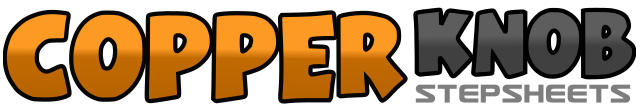 .......Count:32Wall:4Level:Improver.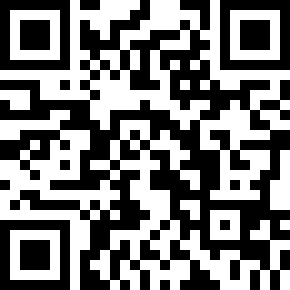 Choreographer:Ayu Permana (INA) - July 2021Ayu Permana (INA) - July 2021Ayu Permana (INA) - July 2021Ayu Permana (INA) - July 2021Ayu Permana (INA) - July 2021.Music:I'll Be Missing You - BTSI'll Be Missing You - BTSI'll Be Missing You - BTSI'll Be Missing You - BTSI'll Be Missing You - BTS........1-2-3Step R to side - Step L next to R - Step R forward4&5Step L to forward left diagonal - Step R close to L - Step L forward6-7Skate forward on R - L8&1Step R to forward right diagonal - Step L close to R - Step R forward2-3Step L forward - Turn 1/4 right, weight on R (03.00)4&5Cross L over R - Step R to side - Cross L over R6-7Turn 1/4 left, stepping back on R (12.00) - Turn 1/2 left, step L forward (06.00)8&1Push R forward - Recover on - Step R forward2-3Step L to forward left diagonal - Step R to forward right diagonal4&5Step L backward - Step R next to L - Step L forward6-7Step R forward - Turn 1/2 left, step on L (12.00)8&1Step R forward - Step L close to R - Step R forward2&3Cross L over R - Step R to side - Recover on R4&5Cross R over L - Turn 1/4 right, step L to side - Recover on R6&7Cross L over R - Recover on R - Step L to side8&Step R to side - Step L next tp R